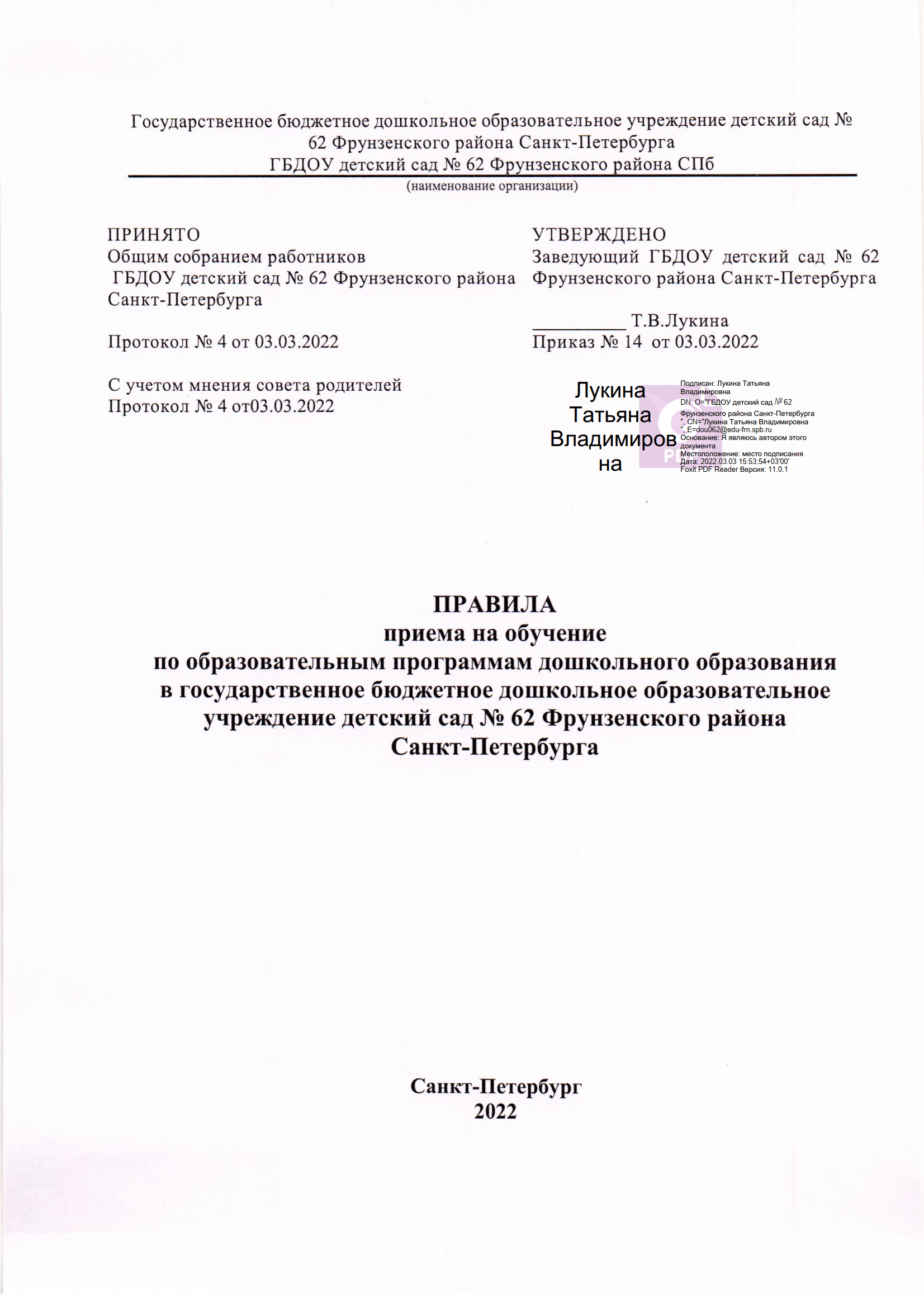 Настоящие Правила приема воспитанников на обучение по образовательным программам дошкольного образования (далее - Правила), определяют правила приема в Государственное бюджетное дошкольное образовательное учреждение детский сад № 62 Фрунзенского района Санкт-Петербурга (далее образовательное учреждение, ОУ, образовательная организация ОО).Правила разработаны в целях реализации прав граждан на получение общедоступногодошкольного образования.Настоящие Правила разработаны в соответствии с:-Конституцией Российской Федерации;-Федеральным законом от 29 декабря 2012 г, № 273-ФЗ «Об образовании в Российской Федерации»;-Федеральным законом от 17.12.2009 «Об основных гарантиях прав ребенка в Российской Федерации»;-Федеральным законом от 27.07.2006 № 152-ФЗ «О персональных данных» (ст.6 ч.1);-Прием иностранных граждан, лиц без гражданства осуществляется на основании Федерального закона от 29.12.2012 № 115-ФЗ «О правовом положении иностранных граждан в РФ» (ст. 4 и ст. 2);-Приказом Министерства Просвещения Российской Федерации от 25 июня 2020 года           № 320 «О внесении изменений в порядок и условия осуществления перевода обучающихсяиз одной организации, осуществляющей образовательную деятельность по образовательным программам дошкольного образования, в другие организации, осуществляющие образовательную деятельность по образовательным программам соответствующих уровня и направленности, утвержденные приказом министерства образования и науки Российской Федерации от 28.12.2015 года № 1527»;-Приказом Минобрнауки России от 28.12.2015 № 1527 (ред. От 21.01.2019) «Об утверждении Порядка и условий осуществления перевода обучающихся из одной организации, осуществляющей образовательную деятельность по образовательным программам дошкольного образования, в другие организации, осуществляющие образовательную деятельность по образовательным программам соответствующих уровня и направленности»;-Приказом Министерства просвещения Российской Федерации от 15.05.2020 г. № 236 «Об утверждении Порядка приема на обучение по образовательным программам дошкольного образования»;-Распоряжением Комитета по образованию Санкт-Петербурга от 08 сентября 2020 № 471 года «О внесении изменения в распоряжение от 15.05.2020 № 236»;-Распоряжением Комитета по образованию Санкт-Петербурга от 04 октября 2021 № 686 года «О внесении изменения в распоряжение от 15.05.2020 № 236»;-Приказом Министерства просвещения Российской Федерации от 31.07.2020 № 373 «Об утверждении Порядка организации и осуществления образовательной деятельности по основным общеобразовательным программам - образовательным программам дошкольного образования»;-Постановлением Главного государственного санитарного врача Российской Федерации от 28.09.2020 « Об утверждении СанПиН 2.4.3648-20 «Санитарно-эпидемиологические требования к организациям воспитания и обучения, отдыха и оздоровления детей и молодежи»;-Законом Санкт-Петербурга от 17.07.2013 № 461-83 «Об образовании в Санкт-Петербурге»;-Приказом Министерства образования и науки РФ от 13.01.2014  N 8 «Об утверждении примерной формы договора об образовании по образовательным программам дошкольного образования» (ред. от 10.11.2021 № 812 приказ Минпросвещения России);-Распоряжением комитета по образованию Санкт-Петербурга от 29.10.2021 № 2977-р «Об утверждении Административного регламента администрации района Санкт-Петербурга по предоставлению государственной услуги          по комплектованию государственных образовательных учреждений, реализующих образовательную программу дошкольного образования, находящихся в ведении администраций районов Санкт-Петербурга» (далее Административный регламент);  -Распоряжением Комитета по образованию от 31.01.2022 № 167-р «Об утверждении Порядка комплектования воспитанниками государственных образовательных учреждений, реализующих образовательную программу дошкольного образования, находящихся в ведении администраций районов Санкт-Петербурга» (далее Порядок);  -Уставом Государственного бюджетного дошкольного образовательного учреждения детского сада № 62 Фрунзенского района Санкт- Петербурга, утвержденного распоряжением Комитета по образованию Правительства Санкт-Петербурга от 20.04.2018 года № 1061-р.1.4. Правила приема в ГБДОУ детский сад №62 Фрунзенского района Санкт-Петербурга в части не урегулированной законодательством об образовании, устанавливаются ГБДОУ самостоятельно.1.5. Сроки комплектования для детей, зарегистрированных по месту жительства или по месту пребывания на территории Санкт-Петербурга, определены Распоряжением Комитета по образованию от 31.01.2022 № 167-р «Об утверждении Порядка комплектования воспитанниками государственных образовательных учреждений, реализующих образовательную программу дошкольного образования, находящихся в ведении администраций районов Санкт-Петербурга». 1.6. Сроки комплектования для детей, зарегистрированных по месту жительства или по месту пребывания на территории Санкт-Петербурга:- имеющих внеочередное, первоочередное, преимущественное право на зачисление  в ОУ, с 1 февраля по 1 марта текущего года;- стоящих на учете, в том числе в группы компенсирующей и оздоровительной направленностей,  с 1 марта текущего года.1.7. Дети, стоящие на учете, не зарегистрированные по месту жительства или по месту пребывания на территории Санкт-Петербурга, получают направления в ОУ в период доукомплектования с 1 августа текущего года по 31 января следующего года.1.8. Внеочередное, первоочередное или преимущественное право предоставляется родителям (законным представителям) на основании документа, подтверждающего наличие такого права, согласно приложению № 1.Неполная семья, находящаяся в трудной жизненной ситуации, представляет документы при приеме в ОУ в соответствии  с действующим законодательством (свидетельство о рождении ребенка из неполной семьи, в которой единственный родитель воспитывает одного и более детей  (в свидетельстве о рождении ребенка указан один родитель); свидетельство о смерти второго родителя в семье; документ о признании судом второго родителя безвестно отсутствующим (умершим), лишенным родительских прав (ограниченным в родительских правах); решение суда (судебный приказ) о взыскании алиментов либо документ  о неисполнении соглашения об уплате алиментов на ребенка вторым родителем; социальный контракт, заключенный между гражданином и органом социальной защиты населения по месту жительства или месту пребывания гражданина; иные документы, подтверждающие статус неполной семьи, находящейся в трудной жизненной ситуации).1.9. При отсутствии сведений, подтверждающих наличие внеочередного, первоочередного, преимущественного права на предоставление ребенку места в ОУ до начала периода комплектования, выдача направления в ОУ рассматривается на общих основаниях.1.10. Комплектование групп компенсирующей направленности осуществляется  на основании заключений, выданных ПМПК.1.11. Комплектование групп оздоровительной направленностей осуществляется  на основании медицинского заключения, выданного медицинской организацией.2. Порядок приема на обучение по образовательным программам дошкольного образования (с изменениями на 8 сентября 2020 года, на 04.10.2021, вступают в силу с 01.03.2022)2.1. Настоящий Порядок приема на обучение по образовательным программам дошкольного образования (далее - Порядок) определяет правила приема граждан Российской Федерации в Государственное бюджетное дошкольное образовательное учреждение детский сад № 62 Фрунзенского района Санкт-Петербурга (далее Образовательное учреждение, Образовательная организация ОО), осуществляющие образовательную деятельность по образовательным программам дошкольного образования.Действие настоящего Порядка не распространяется на порядок и условия приема в специализированные структурные образовательные подразделения дипломатических представительств и консульских учреждений Российской Федерации, представительств Российской Федерации при международных (межгосударственных, межправительственных) организациях.2.2. Прием иностранных граждан и лиц без гражданства, в том числе соотечественников за рубежом, в образовательные организации за счет бюджетных ассигнований федерального бюджета, бюджетов субъектов Российской Федерации и местных бюджетов осуществляется в соответствии с международными договорами Российской Федерации, Федеральным законом от 29 декабря 2012 г. N 273-ФЗ "Об образовании в Российской Федерации" (Собрание законодательства Российской Федерации, 2012, N 53, ст.7598; 2020, N 9, ст.1137) и настоящим Порядком.2.3. Правила приема в Государственное бюджетное дошкольное образовательное учреждение детский сад № 62 Фрунзенского района Санкт-Петербурга устанавливаются в части, не урегулированной законодательством об образовании, образовательной организацией самостоятельно.2.4. Правила приема на обучение в образовательные организации должны обеспечивать прием в образовательную организацию всех граждан, имеющих право на получение дошкольного образования.Правила приема в государственные образовательные организации субъектов Российской Федерации и муниципальные образовательные организации на обучение должны обеспечивать также прием в образовательную организацию граждан, имеющих право на получение дошкольного образования и проживающих на территории, за которой закреплена указанная образовательная организация (далее - закрепленная территория). В субъектах Российской Федерации - городах федерального значения Москве, Санкт-Петербурге и Севастополе полномочия органов местного самоуправления внутригородских муниципальных образований в сфере образования, в том числе по закреплению образовательных организаций субъектов Российской Федерации за конкретными территориями, устанавливаются законами субъектов Российской Федерации - городов федерального значения Москвы, Санкт-Петербурга и Севастополя.  Ребенок имеет право преимущественного приема в государственные и муниципальные образовательные организации, в которых обучаются его полнородные и неполнородные братья и (или) сестры.  
2.5. В приеме в государственную или муниципальную образовательную организацию может быть отказано только по причине отсутствия в ней свободных мест, за исключением случаев, предусмотренных статьей 88 Федерального закона от 29 декабря 2012 г. N 273-ФЗ "Об образовании в Российской Федерации" (Собрание законодательства Российской Федерации, 2012, N 53, ст.7598; 2019, N 30, ст.4134). В случае отсутствия мест в государственной или муниципальной образовательной организации родители (законные представители) ребенка для решения вопроса о его устройстве в другую общеобразовательную организацию обращаются непосредственно в орган исполнительной власти субъекта Российской Федерации, осуществляющий государственное управление в сфере образования, или орган местного самоуправления, осуществляющий управление в сфере образования.2.6. Образовательная организация обязана ознакомить родителей (законных представителей) ребенка со своим уставом, лицензией на осуществление образовательной деятельности, с образовательными программами и другими документами, регламентирующими организацию и осуществление образовательной деятельности, права и обязанности воспитанников.Копии указанных документов, информация о сроках приема документов, указанных в пункте 9 настоящего Порядка, размещаются на информационном стенде образовательной организации и на официальном сайте образовательной организации в информационно-телекоммуникационной сети "Интернет".Муниципальные (государственные) образовательные организации размещают на информационном стенде образовательной организации и на официальном сайте образовательной организации распорядительный акт органа местного самоуправления муниципального района, муниципального округа, городского округа (в городах федерального значения - акт органа, определенного законами этих субъектов Российской Федерации) о закреплении образовательных организаций за конкретными территориями муниципального района, городского округа, издаваемый не позднее 1 апреля текущего года (далее - распорядительный акт о закрепленной территории).
Факт ознакомления родителей (законных представителей) ребенка, в том числе через официальный сайт образовательной организации, с указанными документами фиксируется в заявлении о приеме в образовательную организацию и заверяется личной подписью родителей (законных представителей) ребенка.
2.7. Прием в образовательную организацию осуществляется в течение всего календарного года при наличии свободных мест.
2.8. Прием в государственные или муниципальные образовательные организации осуществляется по направлению органа исполнительной власти субъекта Российской Федерации или органа местного самоуправления посредством использования региональных информационных систем, указанных в части 14 статьи 98 Федерального закона от 29 декабря 2012 г. N 273-ФЗ "Об образовании в Российской Федерации".Документы о приеме подаются в государственную или муниципальную образовательную организацию, в которую получено направление.Уполномоченными органами исполнительной власти субъектов Российской Федерации или органом местного самоуправления, а также по решению указанных органов подведомственной им организацией родителю (законному представителю) ребенка предоставляется на бумажном носителе и (или) в электронной форме через единый портал государственных и муниципальных услуг (функций) и (или) региональные порталы государственных и муниципальных услуг (функций) следующая информация:1) о заявлениях для направления и приема (индивидуальный номер и дата подачи заявления);2) о статусах обработки заявлений, об основаниях их изменения и комментарии к ним;3) о последовательности предоставления места в государственной или муниципальной образовательной организации;
4) о документе о предоставлении места в государственной или муниципальной образовательной организации;
5) о документе о зачислении ребенка в государственную или муниципальную образовательную организацию.2.9. Направление и прием в образовательную организацию осуществляются по личному заявлению родителя (законного представителя) ребенка.Заявление для направления в государственную или муниципальную образовательную организацию представляется в орган исполнительной власти субъекта Российской Федерации или орган местного самоуправления на бумажном носителе и (или) в электронной форме через единый портал государственных и муниципальных услуг (функций) и (или) региональные порталы государственных и муниципальных услуг (функций).Заявление о приеме представляется в образовательную организацию на бумажном носителе и (или) в электронной форме через единый портал государственных и муниципальных услуг (функций) и (или) региональные порталы государственных и муниципальных услуг (функций).В заявлении для направления и (или) приема родителями (законными представителями) ребенка указываются следующие сведения:а) фамилия, имя, отчество (последнее - при наличии) ребенка;б) дата рождения ребенка;в) реквизиты свидетельства о рождении ребенка;г) адрес места жительства (места пребывания, места фактического проживания) ребенка;д) фамилия, имя, отчество (последнее - при наличии) родителей (законных представителей) ребенка;е) реквизиты документа, удостоверяющего личность родителя (законного представителя) ребенка;ж) реквизиты документа, подтверждающего установление опеки (при наличии);з) адрес электронной почты, номер телефона (при наличии) родителей (законных представителей) ребенка;и) о выборе языка образования, родного языка из числа языков народов Российской Федерации, в том числе русского языка как родного языка;к) о потребности в обучении ребенка по адаптированной образовательной программе дошкольного образования и (или) в создании специальных условий для организации обучения и воспитания ребенка-инвалида в соответствии с индивидуальной программой реабилитации инвалида (при наличии);л) о направленности дошкольной группы;м) о необходимом режиме пребывания ребенка;н) о желаемой дате приема на обучение.В заявлении для направления родителями (законными представителями) ребенка дополнительно указываются сведения о государственных или муниципальных образовательных организациях, выбранных для приема, и о наличии права на специальные меры поддержки (гарантии) отдельных категорий граждан и их семей (при необходимости).
При наличии у ребенка полнородных или неполнородных братьев и (или) сестер, обучающихся в государственной или муниципальной образовательной организации, выбранной родителем (законным представителем) для приема ребенка, его родители (законные представители) дополнительно в заявлении для направления указывают фамилию(-ии), имя (имена), отчество(-а) (последнее - при наличии) полнородных или неполнородных братьев и (или) сестер.Для направления и/или приема в образовательную организацию родители (законные представители) ребенка предъявляют следующие документы:документ, удостоверяющий личность родителя (законного представителя) ребенка, либо документ, удостоверяющий личность иностранного гражданина или лица без гражданства в Российской Федерации в соответствии со статьей 10 Федерального закона от 25 июля 2002 г. N 115-ФЗ "О правовом положении иностранных граждан в Российской Федерации" (Собрание законодательства Российской Федерации, 2002, N 30, ст.3032);документ, подтверждающий установление опеки (при необходимости);     
документ психолого-медико-педагогической комиссии (при необходимости);
документ, подтверждающий потребность в обучении в группе оздоровительной направленности (при необходимости).Для направления родители (законные представители) ребенка дополнительно предъявляют документ, подтверждающий наличие права на специальные меры поддержки (гарантии) отдельных категорий граждан и их семей (при необходимости), а также вправе предъявить свидетельство о рождении ребенка, выданное на территории Российской Федерации, и свидетельство о регистрации ребенка по месту жительства или по месту пребывания на закрепленной территории по собственной инициативе. При отсутствии свидетельства о регистрации ребенка по месту жительства или по месту пребывания на закрепленной территории родитель (законный представитель) ребенка предъявляет документ, содержащий сведения о месте пребывания, месте фактического проживания ребенка.Родители (законные представители) ребенка, являющиеся иностранными гражданами или лицами без гражданства, дополнительно предъявляют документ(-ы), удостоверяющий(е) личность ребенка и подтверждающий(е) законность представления прав ребенка, а также документ, подтверждающий право заявителя на пребывание в Российской Федерации. Иностранные граждане и лица без гражданства все документы представляют на русском языке или вместе с заверенным переводом на русский язык.Для приема родители (законные представители) ребенка дополнительно предъявляют в образовательную организацию свидетельство о рождении ребенка (для родителей (законных представителей) ребенка - граждан Российской Федерации), свидетельство о регистрации ребенка по месту жительства или по месту пребывания на закрепленной территории или документ, содержащий сведения о месте пребывания, месте фактического проживания ребенка.Копии предъявляемых при приеме документов хранятся в образовательной организации.2.10. Требование представления иных документов для приема детей в образовательные организации в части, не урегулированной законодательством об образовании, не допускается.2.11. Заявление о приеме в образовательную организацию и копии документов регистрируются руководителем образовательной организации или уполномоченным им должностным лицом, ответственным за прием документов, в журнале приема заявлений о приеме в образовательную организацию. После регистрации родителю (законному представителю) ребенка выдается документ, заверенный подписью должностного лица образовательной организации, ответственного за прием документов, содержащий индивидуальный номер заявления и перечень представленных при приеме документов.2.12. Ребенок, родители (законные представители) которого не представили необходимые для приема документы в соответствии с пунктом 2.9 Порядка, остается на учете и направляется в государственную или муниципальную образовательную организацию после подтверждения родителем (законным представителем) нуждаемости в предоставлении места.2.13. После приема документов, указанных в пункте 2.9 Порядка, образовательная организация заключает договор об образовании по образовательным программам дошкольного образования (далее - договор) с родителями (законными представителями) ребенка. 
2.14. Руководитель образовательной организации издает распорядительный акт о зачислении ребенка в образовательную организацию (далее - распорядительный акт) в течение трех рабочих дней после заключения договора. Распорядительный акт в трехдневный срок после издания размещается на информационном стенде образовательной организации. На официальном сайте образовательной организации в сети Интернет размещаются реквизиты распорядительного акта, наименование возрастной группы, число детей, зачисленных в указанную возрастную группу.После издания распорядительного акта ребенок снимается с учета детей, нуждающихся в предоставлении места в государственной или муниципальной образовательной организации.
2.15. На каждого ребенка, зачисленного в образовательную организацию, оформляется личное дело, в котором хранятся все предоставленные родителями (законными представителями) ребенка документы.3. Порядок действий родителей (законных представителей) при подаче заявления о  приеме на обучение в образовательное учреждение3.1. Документы о приеме подаются в образовательную организацию, в которую получено направление в рамках реализации государственной и муниципальной услуги, предоставляемой органами исполнительной власти субъектов Российской Федерации и органами местного самоуправления, по приему заявлений, постановке на учет и зачислению детей в образовательные организации, реализующие основную образовательную программу дошкольного образования. Направление является документом строгой отчетности, а также имеет срок действия – 30 календарных дней. 3.2.Перед началом оформления отношений родители (законные представители) воспитанников могут ознакомиться на сайте Учреждения по адресу: dou62.frunz.gov.spb.ru  в сети Интернет, а также на информационных стендах дошкольного образовательного учреждения со следующими документами: -уставом ОУ;-лицензией на осуществление образовательной деятельности;-образовательными программами;-другими локальными актами, регламентирующими организацию  и осуществление образовательной деятельности, права и обязанности воспитанников. Факт ознакомления родителей (законных представителей) ребенка, в том числе через официальный сайт образовательной организации, с указанными документами фиксируется в заявлении о приеме в образовательную организацию и заверяется личной подписью родителей (законных представителей) ребенка.3.3. Заявление о приеме ребенка в ОУ предоставляется в электронной форме через единый портал государственных и муниципальных услуг (функций) и (или) региональные порталы государственных и муниципальных услуг (функций электронной форме посредством Портала или федерального Портала (приложение 11).3.4. Заявление о приеме представляется в образовательную организацию на бумажном носителе) согласно приложению № 2, 2.1.3.5. Прием в образовательную организацию осуществляются по личному заявлению родителя (законного представителя) ребенка,  при предъявлении оригиналов документов согласно приложению №3, в сроки действия направления, выданного комиссией (30 календарных дней). Родители (законные представители) несут ответственность за своевременное предоставление необходимых документов в ОУ. 3.5.1. Документы представляются заявителем в оригинале. Оригиналы документов после сканирования возвращаются заявителю.3.5.2. Родители (законные представители) детей имеют право по своему усмотрению представлять другие документы. 3.5.3. В представляемых документах не допускаются неудостоверенные исправления, повреждения, нечитаемые части текста либо нечитаемые оттиски штампов и печатей, наличие которых не позволяет однозначно толковать их содержание.3.5.4. Оригинал документа после копирования/сканирования возвращается родителю (законному представителю). Копии предъявляемых при приеме документов хранятся в образовательной организации. Требование представления иных документов для приема детей в образовательные организации в части, не урегулированной законодательством об образовании, не допускается.3.6. Критерии принятия решения о приеме/отказе ребенка в ОУ.3.6.1. При принятии решения о приеме ребенка в ОУ руководитель ОУ руководствуется соблюдением сроков действия направления для приема ребенка в ОУ (30 календарных дней), соответствия действительности поданных электронных образов документов и подлинников.3.6.2. В случае несоблюдения сроков представления документов, несоответствия действительности поданных электронных образов документов или неявки заявителя принимается решение об отказе в предоставлении услуги.3.6.3. Результатом процедуры является издание распорядительного акта ОУ о приеме ребенка в ОУ или выдача уведомления об отказе в приеме ребенка в ОУ.3.6.4. Информирование заявителя о результате административной процедуры осуществляется в соответствии со способами, предусмотренными пунктом 1.3.2. Административного регламента.3.6.5. Родителям (законным представителям) выдается уведомление об отказе в приемесогласно приложению № 4.3.6.6. При получении уведомления об отказе в приеме ребенка в ОУ заявитель вправе обратиться:в Комиссию для получения информации о наличии свободных мест в ОУ;в отдел образования администрации района, на территории которого проживает ребенок, для получения информации о наличии свободных мест в ОУ;в конфликтную комиссию.3.6.7. При изменении фамилии, имени, отчества заявителя и ребенка, даты рождения ребенка, реквизитов удостоверения личности заявителя и ребенка изменения в заявление не вносится. Родитель (законный представитель) ребенка подтверждает изменения руководителю ОУ соответствующими оригиналами документов при предъявлении в ОУ направления для приема ребенка в ОУ. (п.3.4.1. Административного регламента).3.6.8. Ребенок, родители (законные представители) которого не представили необходимые для приема документы в согласно приложению №3  настоящих  Правил, остается на учете и направляется в государственную или муниципальную образовательную организацию после подтверждения родителем (законным представителем) нуждаемости в предоставлении места.3.6.9. Основанием для отказа в приеме ребенка в ГБДОУ детский сад № 62  Фрунзенского района Санкт-Петербурга является:-отсутствие ребенка в списке направленных детей, переданном из комиссии, и направленияв образовательное учреждение;- непредставление документов, необходимых при зачислении ребенка в образовательное учреждение;- обращение лица, не относящегося к категории родитель (законный представитель).3.7. Иностранные граждане и лица без гражданства все документы представляют 
на русском языке или вместе с заверенным в установленном порядке переводом 
на русский язык. Прием иностранных граждан и лиц без гражданства в ОУ осуществляется в соответствии с международными договорами Российской Федерации, Федеральным законом от 29 декабря 2012 г. N 273-ФЗ «Об образовании в Российской Федерации».3.8. Заявление о приеме в образовательную организацию и копии документов регистрируются руководителем образовательной организации или уполномоченным им должностным лицом, ответственным за прием документов, в журнале регистрации заявлений о приеме в образовательную организацию согласно приложению № 5.3.9. После регистрации родителю (законному представителю) ребенка выдается документ, заверенный подписью должностного лица образовательной организации, ответственного за прием документов, содержащий индивидуальный номер заявления и перечень представленных при приеме документов согласно приложению № 6.3.10. После приема документов, образовательная организация заключает договор об образовании по образовательным программам дошкольного образования (далее - договор) с родителями (законными представителями) ребенка согласно приложению № 7.-7.3.3.11. Руководитель образовательной организации издает распорядительный акт о приеме ребенка в образовательную организацию в течение трех рабочих дней после заключения договора  (приложение 8).3.12. Распорядительный акт в трехдневный срок после издания размещается на информационном стенде образовательной организации. На официальном сайте образовательной организации в сети Интернет размещаются реквизиты распорядительногоакта, наименование возрастной группы, число детей, зачисленных в указанную возрастнуюгруппу.3.13. После издания распорядительного акта ребенок снимается с учета детей, нуждающихся в предоставлении места в государственной или муниципальной образовательной организации.3.14. Приказы предоставляются в комиссию в электронном виде в день их издания.3.15. Факт ознакомления родителей (законных представителей ребенка, в том числе через сайт Учреждения в системе Интернет, с содержанием документов, перечисленных в п.3.2. настоящих правил, фиксируется в заявлении и заверяется подписью родителей (законных представителей). Подписью родителей (законных представителей) ребенка в заявлении фиксируется также согласие на обработку персональных данных ребенка в соответствии    с действующим законодательством.3.16. На каждого воспитанника заводится личное дело, в котором хранятся копии документов, заявление,  договор, направление и другие документы воспитанника, не противоречащие законодательству (приложения к договору, заявления на сохранение места в ОУ и т.д.) в том числе документы, предоставленные родителями (законными представителями) при приеме ребенка в ОУ.3.18. На основании заявления родителей (законных представителей) воспитанника об отчислении в порядке перевода воспитанника в другую образовательную организацию личное дело выдается родителям (законным представителям). 4. Порядок действий образовательного учреждения при приеме заявлений на обучение.4.1. ОУ принимает решение о приеме ребенка или отказывает в приеме ребенка в течение 3 рабочих дней с даты приема документов, указанных в пункте 2.6.3 Административного регламента, от заявителя.4.2. Осуществляет прием ребенка в ОУ по личному заявлению о приеме ребенка 
в ОУ родителя (законного представителя) по форме согласно приложению № 2, при предъявлении оригиналов документов по форме согласно приложению 3, в сроки действия направления, выданного комиссией (30 календарных дней). Родители (законные представители) несут ответственность за своевременное предоставление необходимых документов в ОУ.4.3. Осуществляет прием заявления о приеме ребенка в ОУ:в электронной форме посредством Портала или федерального Порталаи (или) в форме документа на бумажном носителе.4.4. При приеме документов в ОУ должностное лицо регистрирует заявление 
о приеме ребенка в ОУ и прилагаемые к нему документы, представленные родителем (законным представителем) ребенка, в журнале регистрации заявлений о приеме 
в ОУ по форме согласно приложению № 4.4.5. Иностранные граждане и лица без гражданства все документы представляют 
на русском языке или вместе с заверенным в установленном порядке переводом 
на русский язык.4.6. Должностное лицо ОУ выдает расписку о приеме документов, заверенную подписью должностного лица, руководителя ОУ и печатью ОУ по форме согласно приложению №5.4.7. Руководитель ОУ принимает решение о приеме ребенка в ОУ или об отказе 
в приеме в ОУ по результатам рассмотрения заявления о приеме ребенка 
в ОУ и документов, приложенных к указанному заявлению.Основания для отказа в приеме ребенка в ОУ:непредставление документов, необходимых для оказания государственной услуги, указанных в пункте 2.6.3 Административного регламента;обращение лица, не относящегося к категории заявителей.отсутствие ребенка в списке направленных детей, переданном из комиссии, 
и отсутствие направления в ОУ.4.8. Руководитель ОУ заключает договор об образовании по образовательным программам дошкольного образования с родителем (законным представителем) ребенка в 2 экземплярах с выдачей одного экземпляра договора родителю (законному представителю) ребенка в соответствии с приложением 7.-7.3. Второй экземпляр хранится в личном деле воспитанника.4.9. Руководитель ОУ обязан ознакомить родителя (законного представителя) ребенка с уставом ОУ, лицензией на осуществление образовательной деятельности, с образовательными программами и другими локальными актами, регламентирующими организацию и осуществление образовательной деятельности, права и обязанности воспитанников.4.9.1. Факт ознакомления родителя (законного представителя) ребенка с указанными документами фиксируется в заявлении о приеме ребенка в ОУ и заверяется подписью родителя (законного представителя) ребенка. Подписью родителя (законного представителя) ребенка фиксируется также согласие на обработку персональных данных ребенка в соответствии с действующим законодательством.4.10.  Руководитель образовательной организации издает распорядительный акт о зачислении ребенка в образовательную организацию (далее – приказ, приложение № 8) в течение трех рабочих дней после заключения договора. Распорядительный акт в трехдневный срок после издания размещается на информационном стенде образовательной организации. На официальном сайте образовательной организации в сети Интернет размещаются реквизиты распорядительного акта, наименование возрастной группы, число детей, зачисленных в указанную возрастную группу.После издания распорядительного акта ребенок снимается с учета детей, нуждающихся в предоставлении места в государственной или муниципальной образовательной организации.4.10.1. Основанием возникновения образовательных отношений является приказ  о приеме ребенка в ОУ. Приказ о приеме ребенка в ОУ издает руководитель ОУ в срок не позднее 3 рабочих дней после заключения договора об образовании  по образовательным программам дошкольного образования с родителем (законным представителем) ребенка.4.11. Информация о приеме ребенка в ОУ, отказе в приеме ребенка в ОУ с указанием причины отказа вносится должностным лицом ОУ в КАИС КРО в день принятия решения о приеме (отказе в приеме) ребенка в ОУ по форме уведомления (приложение 4).4.11.1. При принятии решения о приеме ребенка в ОУ руководитель ОУ руководствуется соблюдением сроков действия направления для приема ребенка в ОУ (30 календарных дней), соответствия действительности поданных электронных образов документов и подлинников. В случае несоблюдения сроков представления документов, несоответствия действительности поданных электронных образов документов или неявки заявителя принимается решение об отказе в предоставлении услуги, с указанием причины отказа.4.12. Распорядительные акты о приеме ребенка в ОУ размещаются  на информационном стенде ОУ в течение 3 дней после издания приказа о приеме ребенка в ОУ.4.13. Должностное лицо информирует комиссию о неявке родителя (законного представителя) в ОУ для подачи заявления о приеме ребенка в ОУ и документов в сроки действия направления в ОУ, о наличии свободных мест в ОУ по мере их появления, о необходимости перевода детей в другое ОУ на время капитального ремонта ОУ, при отсутствии в ОУ следующей возрастной группы по обучению по образовательной программе дошкольного образования.4.14. Должностное лицо оформляет на каждого ребенка, принятого в ОУ, личное дело, в котором хранятся копии документов, предоставленных при приеме документов в ОУ.4.15. Должностное лицо ОУ ведет Книгу учета движения детей для регистрации сведений о воспитанниках и родителях (законных представителях) (далее - Книга движения) по форме согласно приложению № 9. Книга движения должна быть пронумерована, прошита и заверена подписью руководителя ОУ и печатью ОУ.4.16. Ежегодно руководитель ОУ обязан подвести итоги по контингенту воспитанников и зафиксировать их в Книге движения на 1 сентября за прошедший учебный год, на 1 января за прошедший календарный год, с указанием количества воспитанников, выбывших в школу и по другим причинам, численности воспитанников, принятых за период, в том числе детей, принятых во внеочередном, первоочередном, преимущественном порядке, с разбивкой по наименованиям категорий по форме согласно приложению № 9.1.4.17. При изменении фамилии, имени, отчества заявителя и ребенка, даты рождения ребенка, реквизитов удостоверения личности заявителя и ребенка в заявление не вносятся. Родитель (законный представитель) ребенка подтверждает изменения руководителю ОУ соответствующими оригиналами документов при предъявлении в ОУ направления для приема ребенка в ОУ.4.18. Основанием для прекращения образовательных отношений является распорядительный акт ОУ об отчислении воспитанника из этого ОУ. Права и обязанности воспитанника, предусмотренные законодательством об образовании и локальными нормативными актами ОУ, прекращаются с даты его отчисления из ОУ. 4.1. Порядок действий образовательного учреждения при приеме заявлений на обучение, посредством электронных ресурсов.4.1.1. Основанием для начала процедуры по приему (отказу в приеме) ребенка в ОУ является подтверждение/неподтверждение достоверности документов, указанных в пунктах 2.6.3 Административного регламента, в ОУ и заключение (отказ в заключении) Договора.4.1.2. Основанием для начала административной процедуры по приему и регистрации заявления о приеме ребенка в ОУ является обращение заявителя на Портал, федеральный Портал с согласием на предоставленное место, или обращение в ОУ для подачи заявления о приеме ребенка в ОУ (если заявление о постановке ребенка на учет подавалось в МФЦ).4.1.2.1. Формирование заявления о приеме в ОУ осуществляется непосредственно после получения согласия заявителя с предоставленным местом при обращении на Портал, федеральный Портал в период действия направления (30 календарных дней). В случае если заявление о постановке ребенка на учет подавалось заявителем в МФЦ заявление о приеме ребенка в ОУ и представление оригиналов документов, указанных в пункте 2.6.3 Административного регламента, осуществляется заявителем непосредственно в ОУ.4.1.3. В соответствии с полученным заявлением о приеме в ОУ образовательное учреждение приглашает заявителя в период срока действия направления (30 календарных дней) посредством электронной почты или телефона, указанных в заявлении о приеме ребенка в ОУ, для представления оригиналов документов, указанных в пункте 2.6.3 Административного регламента.4.1.4. Регистрация заявления о приеме ребенка в ОУ и электронных образов документов осуществляется автоматически в день обращения заявителя на Портал, федеральный Портал, а в случае обращения заявителя в ОУ - непосредственно в ОУ и является началом оказания услуги по заявлению о приеме ребенка в ОУ.4.1.5. Ответственным за выполнение указанных действий является должностное лицо ОУ.4.1.6.  Критерием принятия решения в рамках процедуры является соответствие заявления о приеме в ОУ сведениям согласно приложению № 10.4.1.7.  Результатом процедуры является поступление заявления о приеме ребенка в ОУ и его регистрация.4.1.7.1. Должностное лицо ОУ регистрирует заявление и документы, представленные родителями (законными представителями) детей, в журнале приема документов.4.1.7.2. Информирование заявителя о результате административной процедуры осуществляется в соответствии со способами, предусмотренными пунктом 1.3.2 Административного регламента.4.1.8. Способом фиксации результата административной процедуры является установка статуса о поступлении заявления о приеме ребенка в ОУ в КАИС КРО с последующей передачей в МАИС ЭГУ или на Федеральный портал для уведомления заявителя.4.1.9. Подготовка и направление заявителю приглашения на прием в ОУ для проверки достоверности документов, указанных в пункте 2.6 Административного регламента.4.1.10. Основанием для начала процедуры является поступление заявления о приеме ребенка в ОУ на основании выданного направления о приеме ребенка в ОУ.4.1.11. Приглашение на прием в ОУ для проверки достоверности документов с указанием даты и времени приема документов осуществляется в течение 3 рабочих дней с даты получения заявления о приеме ребенка в ОУ (при подаче через Портал, федеральный Портал).4.1.12. Ответственным за выполнение вышеуказанного действия является руководитель ОУ.4.1.13. Критерием принятия решения о приглашении на прием родителя (законного представителя) ребенка является соответствие заявления о приеме ребенка в ОУ сведениям, указанным в приложению № 10, и скан-образов документов, указанных в пункте 2.6.3 Административного регламента.4.1.14. Результатом процедуры является приглашение заявителя в ОУ для подтверждения электронных образов документов.4.1.15.  Способом фиксации результата административной процедуры является установка статуса о необходимости подтверждения данных заявления о приеме ребенка в ОУ в КАИС КРО с последующей передачей в МАИС ЭГУ или на Федеральный портал для уведомления заявителя и приглашение заявителя в ОУ для подтверждения электронных образов документов в соответствии с приложению № 11 (далее - приглашение). 4.1.15.1. Приглашение в ОУ осуществляется посредством контактных данных, указанных в заявлении о зачислении.4.1.16. Прием заявителей в ОУ, выдача уведомлений о приеме (отказе в приеме) документов.4.1.16. 1. Основанием для начала процедуры является явка заявителя в ОУ для предъявления документов, указанных в пункте 2.6.3 Административного регламента. Документы, указанные в пункте 2.6.3 Административного регламента, предъявляются в ОУ в 30-дневный срок действия направления.4.1.16. 2. Должностное лицо ОУ регистрирует полученные документы в журнале приема документов в течение 10 минут после их получения. Заявителю выдается уведомление о приеме документов по форме согласно приложению 12 заверенное подписью исполнителя и руководителя ОУ и печатью ОУ.Ответственным за выполнение вышеуказанного действия является руководитель ОУ.4.1.17. Критерием принятия решения в рамках процедуры является: соответствие заявителя статусу заявителя; представление оригиналов документов, указанных в пункте 2.6.3 Административного регламента.4.1.17.1. Результатом процедуры является выдача уведомления о приеме (отказ в приеме) документов ОУ по формам, предусмотренным приложениями NN 4, 12 .Информирование заявителя о результате административной процедуры осуществляется в соответствии со способами, предусмотренными пунктом 1.3.2 Административного регламента.5. Заключительные положения5.1. Настоящие Правила вступают в силу с момента утверждения руководителем Образовательного учреждения и действуют до принятия новых.5.2. Все Приложения к Правилам являются их неотъемлемой частью:Приложение № 1. Категории граждан, имеющих право на внеочередной, первоочередной, преимущественный прием ребенка в образовательное учреждение.Приложение № 2. Форма заявления о приеме ребенка в образовательное учреждение в группу общеразвивающей направленности.Приложение № 3. Исчерпывающий перечень документов, необходимых для предоставления в образовательное учреждение.Приложение № 4. Форма уведомления заявителя об отказе в приеме документов.Приложение № 5. Расписка о получении документов.Приложение № 6. Форма журнал регистрации заявлений о приеме в образовательное учреждениеПриложение № 7. Форма договора об образовании по образовательным программам дошкольного образования с родителями (законными представителями) ребенка.Приложение № 8. Форма приказа «О приеме ребенка в образовательное учреждение».Приложение № 9.  Форма книги учета движения воспитанников.Приложение № 9.1.  Форма подведения итогов по контингенту воспитанников.Приложение № 10.  Приглашение заявителя в ОУ.Приложение № 11.  Форма заявления при подаче посредством электронных ресурсов. Приложение № 12.  Форма уведомления заявителя о приеме документов.5.3. Изменения и дополнения, внесенные в настоящие Правила, если иное не установлено, вступают в силу в предусмотренном порядке. Изменения и дополнения, доводятся            до сведения указанных в нем лиц не позднее двух недель с момента вступления в силу.5.4. Изменения и дополнения в настоящие Правила вносятся Коллегиальными органами, представляющими интересы участников образовательных отношений и, если они не противоречат действующему законодательству, принимаются на Общем собрании работников ОУ с учетом мнения Совета родителей.Приложение № 1 кПравилам приема обучающихся по образовательным программам дошкольного образования в государственное бюджетное дошкольное образовательное  учреждение детский сад  № 62                      Фрунзенского района Санкт-ПетербургаКатегорииграждан, имеющих право на внеочередной, первоочередной, преимущественный прием ребенка в образовательное учреждениеПриложение № 2 кПравилам приема обучающихся по образовательным программам дошкольного образования в государственное бюджетное дошкольное образовательное  учреждение детский сад  № 62                      Фрунзенского района Санкт-ПетербургаДаю согласие на обработку персональных данных моих и ребенка_____________________________________________________________________________(Ф.И.О. ребенка)Приложение № 3 кПравилам приема обучающихся по образовательным программам дошкольного образования в государственное бюджетное дошкольное образовательное  учреждение детский сад  № 62                      Фрунзенского района Санкт-ПетербургаИсчерпывающий переченьдокументов, необходимых для предоставления в образовательное учреждение1. Документ, удостоверяющий личность заявителя:паспорт гражданина Российской Федерации;временное удостоверение личности гражданина Российской Федерации, выдаваемое на период оформления паспорта, предусмотренное пунктом 125 Административного регламента Министерства внутренних дел Российской Федерации 
по предоставлению государственной услуги по выдаче, замене паспортов гражданина Российской Федерации, удостоверяющих личность гражданина Российской Федерации 
на территории Российской Федерации, утвержденного приказом Министерства внутренних дел Российской Федерации от 16.11.2020 № 773;паспорт иностранного гражданина; иной документ, установленный федеральным законом или признаваемый 
в соответствии с международным договором Российской Федерации в качестве документа, удостоверяющего личность иностранного гражданина;документ, выданный иностранным государством и признаваемый в соответствии 
с международным договором Российской Федерации в качестве документа, удостоверяющего личность лица без гражданства;временное удостоверение личности лица без гражданства в Российской Федерации;разрешение на временное проживание лица без гражданства;вид на жительство лица без гражданства;иные документы, предусмотренные федеральным законом или признаваемые 
в соответствии с международным договором Российской Федерации в качестве документов, удостоверяющих личность лица без гражданства;документ, удостоверяющий личность на период рассмотрения заявления 
о признании гражданином Российской Федерации или о приеме в гражданство Российской Федерации (в случае если заявитель относится к категории лиц, находящихся на территории Российской Федерации, подавших заявление о признании гражданами Российской Федерации или о приеме в гражданство Российской Федерации).Удостоверение беженца (в случае если заявитель относится к категории лиц, признанных беженцами).Свидетельство о предоставлении временного убежища на территории Российской Федерации (в случае если заявитель относится к категории лиц, получивших временное убежище на территории Российской Федерации).Документ, подтверждающий право заявителя действовать в интересах ребенка:свидетельство о заключении и (или) расторжении брака, выданные компетентными органами иностранного государства, и их нотариально удостоверенный перевод 
на русский язык (при наличии);документы об установлении над ребенком опеки или попечительства, выданные компетентными органами иностранного государства, и их нотариально удостоверенный перевод на русский язык (в случае если документы выданы не на территории Российской Федерации).2. Документ, удостоверяющий личность ребенка, выданный компетентными органами иностранного государства, и его нотариально удостоверенный перевод 
на русский язык:свидетельство о рождении ребенка, выданное компетентными органами иностранного государства, и его нотариально удостоверенный перевод на русский язык;удостоверение иностранного гражданина, не достигшего 16-летнего возраста;паспорт ребенка, являющегося иностранным гражданином.Представлять интересы заявителя вправе доверенное лицо, действующее 
на основании доверенности либо договора, оформленных в соответствии с действующим законодательством, подтверждающих наличие у представителя прав действовать от имени заявителя и определяющих условия и границы реализации права представителя 
на получение услуги по приему в ОУ.3. Документ, подтверждающий право внеочередного, первоочередного, преимущественного приема ребенка в ОУ (при необходимости).4. Заключение ПМПК (для приема в группу комбинированной, компенсирующей направленности) (при необходимости).5. Документ, подтверждающий потребность в обучении в группе оздоровительной направленности (при необходимости).6. Документ, подтверждающий регистрацию ребенка по месту жительства 
или по месту пребывания на территории Санкт-Петербурга (форма 3, форма 8, форма 9), или документ, содержащий сведения о регистрации ребенка по месту жительства 
или по месту пребывания.Приложение № 4 кПравилам приема обучающихся по образовательным программам  дошкольного образования в государственное бюджетное дошкольное                                                                                                                                                                                  образовательное  учреждение детский сад  №62                          Фрунзенского района Санкт-ПетербургаУВЕДОМЛЕНИЕзаявителя об отказе в приеме документовУважаемый (ая) _____________________________________________________________(ФИО заявителя)Уведомляем о том, что представленные Вами документы к заявлению о приеме в образовательное учреждение  _________________________________________________Ф.И. ребенкане могут быть приняты в образовательном учреждении по следующим причинам:__________________________________________________________________________________________________________________________________________________(указать причину отказа)Дата___________Исполнитель_______________________подпись__________Приложение № 5 кПравилам приема обучающихся по образовательным программам дошкольного образования в государственное бюджетное дошкольное образовательное  учреждение детский сад  № 62                      Фрунзенского района Санкт-ПетербургаРаспискао получении документовУважаемый (ая) _______________________________________________ (ФИО заявителя)Уведомляю о том, что представленные Вами документы к заявлению о приеме _____________________________________________________________________________(Ф.И. ребенка)зарегистрированы в журнале регистрации заявлений о приеме в ОУгосударственное бюджетное дошкольное образовательное  учреждение детский сад  № 62 Фрунзенского района Санкт-Петербурга____________________(наименование ОУ)Входящий номер и дата приема документов_______________________________________Перечень представленных документов и отметка об их получении:документ, удостоверяющий личность заявителя _____________________________документ, удостоверяющий личность ребенка_______________________________документ, подтверждающий регистрацию ребенка по месту жительства или по месту пребывания на территории Санкт-Петербурга _________________________документ, подтверждающий право на внеочередное или первоочередное  зачисление ребенка в ОУ_______________________________________________заключение ПМПК_____________________________________________________________________________________________________________________________Сведения о сроках уведомления о приеме в ОУ_____________________________________________________________________________Контактные телефоны для получения информации246-26-08.Телефон исполнительного органа государственной власти, в ведении которого находится ОУ, Отдел образования Фрунзенского района Санкт-Петербурга, 417-36-59.Дата ________________ Исполнитель __________________ Подпись _________________Заведующий  ОУ   Т.В.Лукина                                 Подпись __________________________Приложение № 6 кПравилам приема обучающихся по образовательным программам дошкольного образования в государственное бюджетное дошкольное образовательное  учреждение детский сад  № 62                      Фрунзенского района Санкт-ПетербургаЖурнал регистрации заявлений о приеме в образовательное учреждение (Порядок)……………………………………………………………………………………………………Государственного бюджетного дошкольного образовательного учреждения детский сад № 62 Фрунзенского района Санкт-ПетербургаЖурнал регистрации заявлений о приеме в ОУ должен быть пронумерован, прошит и заверен подписью руководителя ОУ и печатью.ДОГОВОР № ________
об образовании по образовательным программам дошкольного образованиямежду государственным бюджетным дошкольным образовательным учреждением, реализующим основную образовательную программу дошкольного образования, и родителем(-ями)(законным(-ыми)представителем(-ями)) воспитанника, посещающего ОУСанкт-Петербург			                                                      "____" _____________ 20____ г.	Государственное бюджетное дошкольное образовательное учреждение детский сад № 62 Фрунзенского района Санкт-Петербурга, осуществляющее  образовательную деятельность (далее – образовательная организация) на основании лицензии № 3981 от 01 октября 2019 г., выданной Комитетом по образованию, именуемое в дальнейшем "Исполнитель", в лице заведующего Лукиной Татьяны Владимировны, действующего на основании Устава, утвержденного распоряжением Комитета по образованию  № 1061-р от 11.04.2018 года, и____________________________________________________________________________________, (фамилия, имя, отчество (при наличии) представителя Заказчика)именуемый в дальнейшем "Заказчик", в интересах несовершеннолетнего ____________________________________________________________________________________,				(фамилия, имя, отчество (при наличии), дата рождения)проживающего по адресу: ____________________________________________________________________________________,(адрес места жительства ребенка с указанием индекса)именуемый в дальнейшем "Воспитанник", совместно именуемые Стороны, заключили настоящий Договор о нижеследующем:Предмет договора1.1. Предметом договора являются оказание образовательной организацией Воспитаннику образовательных услуг в рамках реализации основной образовательной программы дошкольного образования (далее - образовательная программа) в соответствии с федеральным государственным образовательным стандартом дошкольного образования (далее - ФГОС дошкольного образования), содержание Воспитанника в образовательной организации, присмотр и уход за Воспитанником.1.2. Форма обучения - очная.1.3. Наименование образовательной программы: «Образовательная программа дошкольного образования государственного бюджетного дошкольного образовательного учреждения детского сада № 62 Фрунзенского района Санкт-Петербурга»  1.4. Срок освоения образовательной программы (продолжительность обучения) на момент подписания настоящего Договора составляет _________ календарных лет (года).1.5. Режим пребывания Воспитанника в образовательной организации – полного дня (12-ти часового пребывания) с 07.00 до 19.00 с понедельника по пятницу, кроме праздничных дней, установленных в соответствии с нормативными актами Правительства РФ.1.6. Воспитанник зачисляется в группу общеразвивающей направленности.Взаимодействие Сторон2.1. Исполнитель вправе:2.1.1. Самостоятельно осуществлять образовательную деятельность.2.1.2. Предоставлять Воспитаннику дополнительные образовательные услуги (за рамками образовательной деятельности по основной образовательной программе), наименование, объем и форма которых определены Договором об оказании платных образовательных услуг (далее - дополнительные образовательные услуги).2.1.3. Устанавливать и взимать с Заказчика плату за дополнительные образовательные услуги.2.2. Заказчик вправе:2.2.1. Участвовать в образовательной деятельности образовательной организации, в том числе, в формировании образовательной программы.2.2.2. Получать от Исполнителя информацию:по вопросам организации и обеспечения надлежащего исполнения услуг, предусмотренных разделом I настоящего Договора;о поведении, эмоциональном состоянии Воспитанника во время его пребывания в образовательной организации, его развитии и способностях, отношении к образовательной деятельности.2.2.3. Знакомиться с Уставом образовательной организации, с лицензией на осуществление образовательной деятельности, с образовательными программами и другими документами, регламентирующими организацию и осуществление образовательной деятельности, права и обязанности Воспитанника и Заказчика.2.2.4. Выбирать виды дополнительных образовательных услуг, в том числе, оказываемых Исполнителем Воспитаннику за рамками образовательной деятельности на возмездной основе.2.2.5. Принимать участие в организации и проведении совместных мероприятий с детьми в образовательной организации (утренники, развлечения, физкультурные праздники, досуги, дни здоровья и др.).2.2.6. Создавать (принимать участие в деятельности) коллегиальных органов управления, предусмотренных уставом образовательной организации.2.3. Исполнитель обязан:2.3.1. Обеспечить Заказчику доступ к информации для ознакомления с Уставом образовательной организации, с лицензией на осуществление образовательной деятельности, с образовательными программами и другими документами, регламентирующими организацию и осуществление образовательной деятельности, права и обязанности Воспитанников и Заказчика.2.3.2. Обеспечить надлежащее предоставление услуг, предусмотренных разделом I настоящего Договора, в полном объеме в соответствии с федеральным государственным образовательным стандартом, образовательной программой (частью образовательной программы) и условиями настоящего Договора.2.3.3. Довести до Заказчика информацию, содержащую сведения о предоставлении платных образовательных услуг в порядке и объеме, которые предусмотрены Законом Российской Федерации от 7 февраля . № 2300-1 "О защите прав потребителей" и Федеральным законом от 29 декабря . № 273-ФЗ «Об образовании в Российской Федерации»2.3.4. Обеспечивать охрану жизни и укрепление физического и психического здоровья Воспитанника, его интеллектуальное, физическое и личностное развитие, развитие его творческих способностей и интересов.2.3.5. При оказании услуг, предусмотренных настоящим Договором, учитывать индивидуальные потребности Воспитанника, связанные с его жизненной ситуацией и состоянием здоровья, определяющие особые условия получения им образования, возможности освоения Воспитанником образовательной программы на разных этапах ее реализации.2.3.6. При оказании услуг, предусмотренных настоящим Договором, проявлять уважение к личности Воспитанника, оберегать его от всех форм физического и психологического насилия, обеспечить условия укрепления нравственного, физического и психологического здоровья, эмоционального благополучия Воспитанника с учетом его индивидуальных особенностей.2.3.7. Создавать безопасные условия обучения, воспитания, присмотра и ухода за Воспитанником, его содержания в образовательной организации в соответствии с установленными нормами, обеспечивающими его жизнь и здоровье.2.3.8. Обучать Воспитанника по образовательной программе, предусмотренной пунктом 1.3 настоящего Договора.2.3.9. Обеспечить реализацию образовательной программы средствами обучения и воспитания, необходимыми для организации учебной деятельности и создания развивающей предметно-пространственной среды.2.3.10. Обеспечивать Воспитанника необходимым сбалансированным 4-х разовым питанием (завтрак, второй завтрак, обед, уплотненный полдник) в соответствии с 10-дневным меню, разработанным в соответствии с  действующим законодательством.2.3.11. Переводить Воспитанника в следующую возрастную группу.2.3.12. Обеспечить соблюдение требований Федерального закона от 27 июля . № 152-ФЗ "О персональных данных" в части сбора, хранения и обработки персональных данных Заказчика и Воспитанника.2.4. Заказчик обязан:2.4.1. Соблюдать требования учредительных документов Исполнителя, правил внутреннего распорядка воспитанников и иных локальных нормативных актов, общепринятых норм поведения, в том числе, проявлять уважение к педагогическим и научным работникам, инженерно-техническому, административно-хозяйственному, производственному, учебно-вспомогательному, медицинскому и иному персоналу Исполнителя и другим воспитанникам, не посягать на их честь и достоинство.2.4.1.1. Указать перечень совершеннолетних лиц, имеющих право забирать воспитанника из ГБДОУ в Приложении № 1 к настоящему договору.2.4.2. Своевременно вносить плату за предоставляемые Воспитаннику дополнительные образовательные услуги, в размере и порядке, указанном в дополнительном соглашении к настоящему Договору,  а также плату за присмотр и уход за Воспитанником.2.4.3. При поступлении Воспитанника в образовательную организацию и в период действия настоящего Договора своевременно предоставлять Исполнителю все  необходимые документы, предусмотренные уставом образовательной организации.2.4.4. Незамедлительно сообщать Исполнителю об изменении контактного телефона и места жительства.2.4.5. Обеспечить посещение Воспитанником образовательной организации согласно правилам внутреннего распорядка Исполнителя. 2.4.6. Информировать Исполнителя о предстоящем отсутствии Воспитанника в образовательной организации или его болезни по телефонам: 8-906-276-65-78В случае заболевания Воспитанника, подтвержденного заключением медицинской организации либо выявленного медицинским работником Исполнителя, принять меры по восстановлению его здоровья и не допускать посещения образовательной организации Воспитанником в период заболевания.2.4.7. Предоставлять справку после перенесенного заболевания, а также отсутствия ребенка более 5 календарных дней (за исключением выходных и праздничных дней), с указанием диагноза, длительности заболевания, сведений об отсутствии контакта с инфекционными больными.2.4.8. Бережно относиться к имуществу Исполнителя, возмещать ущерб, причиненный Воспитанником имуществу Исполнителя, в соответствии с законодательством Российской Федерации.Размер, сроки и порядок оплаты за присмотр и уход за Воспитанником 3.1. Стоимость  услуг Исполнителя по присмотру и уходу за Воспитанником (далее - родительская плата) указана в Приложении № 2 к настоящему договору, являющемся неотъемлемой частью настоящего Договора.Не допускается включение расходов на реализацию образовательной программы дошкольного образования, а также расходов на содержание недвижимого имущества образовательной организации в родительскую плату за присмотр и уход за Воспитанником.3.2. Начисление родительской платы производится из расчета фактически оказанной услуги по присмотру и уходу, соразмерно количеству календарных дней, в течение которых оказывалась услуга.3.3. Заказчик ежемесячно вносит  родительскую плату за присмотр и уход за Воспитанником, указанную в Приложении № 2 к настоящему Договору.3.4. Оплата производится в срок не позднее 15 числа каждого месяца в безналичном порядке на счет, указанный в разделе VIII настоящего Договора.Ответственность за неисполнение или ненадлежащее исполнение обязательств по договору, порядок разрешения споровЗа неисполнение либо ненадлежащее исполнение обязательств по настоящему Договору Исполнитель и Заказчик несут ответственность, предусмотренную законодательством Российской Федерации и настоящим Договором.Основания изменения и расторжения договора5.1. Условия, на которых заключен настоящий Договор, могут быть изменены по соглашению сторон.5.2. Все изменения и дополнения к настоящему Договору должны быть совершены в письменной форме и подписаны уполномоченными представителями Сторон.5.3. Настоящий Договор может быть расторгнут по соглашению сторон. По инициативе одной из сторон настоящий Договор может быть расторгнут по основаниям, предусмотренным действующим законодательством Российской Федерации.VI. Заключительные положения6.1. Настоящий договор вступает в силу с «____»____________20___ г. и действует                        по «_____» ____________ 20___г. 6.2. Настоящий Договор составлен в двух экземплярах, имеющих равную юридическую силу, по одному для каждой из Сторон.6.3. Стороны обязуются письменно извещать друг друга о смене реквизитов, адресов и иных существенных изменениях.6.4. Все споры и разногласия, которые могут возникнуть при исполнении условий настоящего Договора, Стороны будут стремиться разрешать путем переговоров.6.5. Споры, не урегулированные путем переговоров, разрешаются в судебном порядке, установленном законодательством Российской Федерации.6.6. Ни одна из Сторон не вправе передавать свои права и обязанности по настоящему Договору третьим лицам без письменного согласия другой Стороны.6.7. При выполнении условий настоящего Договора Стороны руководствуются законодательством Российской Федерации.Особые условия.6.1.  Прекращение срока действия договора не освобождает Заказчика от оплаты задолженности (при возникновении) за содержание Воспитанника.6.2. Все дополнительные платные услуги оформляются отдельным Договором об оказании платных услуг.VIII. Реквизиты и подписи сторонОтметка о получении 2-го экземпляра Договора и Приложений Заказчиком«____»_____________20____г.  _______________  _____________________                                                (Дата)                                   (Подпись)                          (Расшифровка)Приложение № 1  к Договору об образовании по образовательным программам дошкольного образования  №_____ от «_____»____________20_____г.Об обеспечении безопасности воспитанников ГБДОУ детский сад № 62Фрунзенского района Санкт-Петербурга1.Исполнитель обязуется создавать безопасные условия обучения, воспитания, присмотра и ухода за Воспитанником, его содержания в образовательной организации в соответствии с установленными нормами, обеспечивающими его жизнь и здоровье.2.Заказчик обязуется выполнять требования учредительных документов Исполнителя, правил внутреннего распорядка и иных локальных нормативных актов ГБДОУ направленных на обеспечение безопасности воспитанников и сотрудников.3.Ежедневно передавать и забирать ребенка лично у воспитателя.4.Указать перечень совершеннолетних лиц, имеющих право забирать ребенка из учреждения:1)______________________________________________________________________(ФИО,степень родства)________________________________________________________________________, (паспортные данные)2)______________________________________________________________________(ФИО,степень родства)________________________________________________________________________, (паспортные данные)3)______________________________________________________________________(ФИО,степень родства)________________________________________________________________________, (паспортные данные)4)______________________________________________________________________(ФИО,степень родства)________________________________________________________________________, (паспортные данные)5.При изменении перечня лиц, имеющих право забирать ребенка незамедлительно сообщать Исполнителю.6.Категорически запрещается:6.1.Нахождение в карманах ребенка колющих, режущих, пожароопасных и мелких предметов.6.2.Передвижение и парковка на территории ГБДОУ личных транспортных средств.6.3.Нахождение на территории ГБДОУ  с домашними животными.Приложение № 2к Договору об образовании по образовательным программам дошкольного образования№_____ от «_____»________________20_____г.Оплата за присмотр и уход Воспитанника ГБДОУ детский сад № 62 Фрунзенского района Санкт-Петербурга_____________________________________________________________________________ФИО ребенка, дата рождения1. Стоимость услуг Исполнителя по присмотру и уходу  за Воспитанником (далее – родительская плата) составляет _______________ рублей (без учета компенсации).2.  На     основании       распоряжения      Администрации     Фрунзенского    района Санкт-Петербурга №_____ от ___________________ компенсация родительской платы составляет _______%.3. Заказчик ежемесячно (не позднее 15 числа текущего месяца) вносит родительскую плату за присмотр и уход за Воспитанником в сумме _______________(______________________________________________________ ) рублей.   (сумма цифрами)			             (сумма прописью)Приложение № 8 кПравилам приема обучающихся по образовательным программам  дошкольного образования в государственное бюджетное дошкольное                                                                                                                                                                                  образовательное  учреждение детский сад  № 62                          Фрунзенского района Санкт-Петербурга«О приеме ребенка в образовательное учреждение»На основании направления от ____________ г. № _______комиссии по комплектованию государственных образовательных учреждений, реализующих образовательную программу дошкольного образования, Фрунзенского района Санкт-Петербурга, заявления о приеме ребенка в ОУ родителя (законного представителя), договора об образовании по образовательным программам дошкольного образования ПРИКАЗЫВАЮ зачислить для посещения в __________________  группу (направленность)  с «__»_______20__ (дата) ______________________________________________,«__»_______20__(Фамилия, имя ребенка)                                                                                                              (дата рождения)Заведующий ГБДОУ № 62 ___________________/ Т.В.Лукина /Приложение № 9 кПравилам приема обучающихся по образовательным программам дошкольного образования в государственное бюджетное дошкольное образовательное  учреждение детский сад  № 62                      Фрунзенского района Санкт-ПетербургаКнига учета движения воспитанниковКнига учета движения воспитанников должна быть пронумерована, прошита и заверена подписью руководителя Приложение № 9.1. кПравилам приема обучающихся по образовательным программам  дошкольного образования в государственное бюджетное дошкольное                                                                                                                                                                                  образовательное  учреждение детский сад  № 62                          Фрунзенского района Санкт-ПетербургаИтоги по контингенту воспитанниковна 1 сентября за прошедший учебный год _____________________________на 1 января за прошедший календарный год____________________________Приложение № 10 кПравилам приема обучающихся по образовательным программам  дошкольного образования в государственное бюджетное дошкольное                                                                                                                                                                                  образовательное  учреждение детский сад  № 62                          Фрунзенского района Санкт-ПетербургаПриглашение заявителя в государственное бюджетное дошкольное образовательное учреждениедетский сад  № 62 Фрунзенского района Санкт-Петербургадля подтверждения электронных образов документов№ ______от ________________________(номер в списке будущих воспитанников образовательных учреждений)Настоящее приглашение выдано __________________________________________	(фамилия, имя, отчество родителя (законного представителя) ребенка)и подтверждает, что___________________________________г.р._______________(фамилия, имя, отчество ребенка, дата рождения ребенка)выдано направление в Государственное бюджетное дошкольное образовательное учреждение детский сад № 62 Фрунзенского района Санкт-Петербурга, реализующего образовательную программу дошкольного образования.Вам необходимоявитьсяличновобразовательноеучреждениевЗ0-дневныйсрокдействиянаправления для представления оригиналов документов  _____________ кабинет заведующего по адресу: СПб, проспект Славы 52 к 4 	(дата ,время, место приема)Дата _______________Исполнитель Т.В.Лукина  Подпись _______________Сохраняйте это уведомление.Для приема ребенка в образовательное учреждение родитель (законный представитель) в период срока действия направления (30 календарных дней) представляет в образовательное учреждение документы в  соответствиис2.6.3Административногорегламента(кроме заявления о постановке ребенка на учетПриложение № 11 кПравилам приема обучающихся по образовательным программам  дошкольного образования в государственное бюджетное дошкольное                                                                                                                                                                                  образовательное  учреждение детский сад  №62                          Фрунзенского района Санкт-ПетербургаЗаявление о приеме вГосударственное бюджетное дошкольное образовательное учреждение детский сад № 62 Фрунзенского района Санкт-Петербурга, реализующее образовательную программу дошкольного образованияОбщие сведенияАдрес регистрации по месту жительства или по месту пребывания ребенкаАдрес фактического проживания ребенкаСведения о ребенкеСвидетельство о рождении ребенка/иной документ, удостоверяющий личность ребенкаСведения об образовательном учреждении«____»_____________20___г.	_____________________		(подпись)Приложение № 12 кПравилам приема обучающихся по образовательным программам  дошкольного образования в государственное бюджетное дошкольное                                                                                                                                                                                  образовательное  учреждение детский сад  № 62                          Фрунзенского района Санкт-Петербурга№ п/пКатегория гражданНормативный актДети, родители (законные представители) которых имеют право на внеочередной прием в образовательное учреждениеДети, родители (законные представители) которых имеют право на внеочередной прием в образовательное учреждениеДети, родители (законные представители) которых имеют право на внеочередной прием в образовательное учреждениеДети прокуроровФедеральный закон от 17.01.1992 № 2202-1 
«О прокуратуре Российской Федерации»Дети судейЗакон Российской Федерации от 26.06.1992 
№ 3132-1 «О статусе судей в Российской Федерации»Дети сотрудников Следственного комитета Российской ФедерацииФедеральный закон от 28.12.2010 № 403-ФЗ 
«О Следственном комитете Российской Федерации»Дети погибших (пропавших без вести), умерших, ставших инвалидамивоеннослужащих
и иных лиц, участвовавших 
в выполнении задач 
на территориях Южной Осетии 
и АбхазииПостановление Правительства Российской Федерации от 12.08.2008 № 587 «О дополнительных мерах по усилению социальной защиты военнослужащих и сотрудников федеральных органов исполнительной власти, участвующих 
в выполнении задач по обеспечению безопасности 
и защите граждан Российской Федерации, проживающих на территориях Южной Осетии 
и Абхазии»Дети погибших (пропавших 
без вести), умерших, ставших инвалидами военнослужащих 
и иных лиц, участвовавших 
в выполнении задач на территории Северо-Кавказского региона Российской ФедерацииПостановление Правительства Российской Федерации от 09.02.2004 № 65 
«О дополнительных гарантиях и компенсациях военнослужащим и сотрудникам федеральных органов исполнительной власти, участвующим 
в контртеррористических операциях 
и обеспечивающим правопорядок и общественную безопасность на территории Северо-Кавказского региона Российской Федерации»Дети погибших (пропавших без вести), умерших, ставших инвалидами военнослужащих 
и иных лиц, участвовавших 
в выполнении задач на территории Республики ДагестанПостановление Правительства Российской Федерации от 25.08.1999 №936 «О дополнительных мерах по социальной защите членов семей военнослужащих и сотрудников органов внутренних дел, Государственной противопожарной службы, уголовно-исполнительной системы, непосредственно участвовавших в борьбе 
с терроризмом на территории Республики Дагестан и погибших  (пропавших без вести), умерших, ставших инвалидами в связи с выполнением служебных обязанностей»Дети граждан, получивших 
или перенесших лучевую болезнь 
и другие заболевания, а также ставших инвалидами вследствие катастрофы на Чернобыльской АЭСЗакона Российской Федерации от 15.05.1991 
№ 1244-1 «О социальной защите граждан, подвергшихся воздействию радиации вследствие катастрофы на Чернобыльской АЭС»Дети граждан, принимавших 
в составе подразделений особого риска непосредственное участие 
в испытаниях ядерного 
и термоядерного оружия, ликвидации аварий ядерных установокПостановление Верховного Совета Российской Федерации от 27.12.1991 № 2123-1 
«О распространении действия Закона Российской Федерации «О социальной защите граждан, подвергшихся воздействию радиации вследствие катастрофы на Чернобыльской АЭС» на граждан 
из подразделений особого риска» Дети, родители (законные представители) которых имеют право на первоочередной прием в образовательное учреждениеДети, родители (законные представители) которых имеют право на первоочередной прием в образовательное учреждениеДети, родители (законные представители) которых имеют право на первоочередной прием в образовательное учреждениеДети военнослужащих, проходящих военную службу 
по контрактуФедеральный закон от 27.05.1998 № 76-ФЗ 
«О статусе военнослужащих»)Дети военнослужащих, проходивших военную службу 
по контракту и уволенные при достижении имипредельного возраста пребывания на военной службеФедеральный закон от 27.05.1998 № 76-ФЗ 
«О статусе военнослужащих»)Дети военнослужащих, проходивших военную службу 
по контракту и уволенные 
по состоянию здоровьяФедеральный закон от 27.05.1998 № 76-ФЗ 
«О статусе военнослужащих»)Дети военнослужащих, проходивших военную службу 
по контракту и уволенные в связи 
с организационно-штатными мероприятиямиФедеральный закон от 27.05.1998 № 76-ФЗ 
«О статусе военнослужащих»Дети сотрудников полиции 
и находящиеся на их иждивении детиФедеральный закон от 07.02.2011 № 3-ФЗ 
«О полиции»Дети сотрудников полиции, погибших (умерших) 
и находившиеся на их иждивении детиФедеральный закон от 07.02.2011 № 3-ФЗ 
«О полиции»Дети граждан, уволенных 
со службы в полиции по особым обстоятельствам, и находящиеся (находившиеся) на их иждивении детиФедеральный закон от 07.02.2011 № 3-ФЗ 
«О полиции»Дети сотрудников учреждений 
и органов уголовно-исполнительной системы и находящиеся на ихиждивении детиФедеральный закон от 30.12.2012 № 283-ФЗ 
«О социальных гарантиях сотрудникам некоторых федеральных органов исполнительной власти 
и внесении изменений в отдельные законодательные акты Российской Федерации»Дети сотрудников учреждений 
и органов уголовно-исполнительной системы, погибшие (умершие) 
инаходившиеся на их иждивении детиФедеральный закон от 30.12.2012 № 283-ФЗ 
«О социальных гарантиях сотрудникам некоторых федеральных органов исполнительной власти 
и внесении изменений в отдельные законодательные акты Российской Федерации»Дети граждан, уволенных со службы в учреждениях и органах уголовно-исполнительнойсистемы по особымобстоятельствам, 
и находящиеся (находившиеся) 
на их иждивении детиФедеральный закон от 30.12.2012 № 283-ФЗ 
«О социальных гарантиях сотрудникам некоторых федеральных органов исполнительной власти 
и внесении изменений в отдельные законодательные акты Российской Федерации»Дети сотрудников органов принудительного исполнения 
и находящиеся на их иждивении детиФедеральный закон от 30.12.2012 № 283-ФЗ 
«О социальных гарантиях сотрудникам некоторых федеральных органов исполнительной власти 
и внесении изменений в отдельные законодательные акты Российской Федерации»Дети сотрудников органов принудительного исполнения, погибшие (умершие), 
и находившиеся на их иждивении детиФедеральный закон от 30.12.2012 № 283-ФЗ 
«О социальных гарантиях сотрудникам некоторых федеральных органов исполнительной власти 
и внесении изменений в отдельные законодательные акты Российской Федерации»Дети граждан, уволенных 
со службы в органах принудительного исполнения 
по особым обстоятельствам, 
и находящиеся (находившиеся) 
на ихиждивении детиФедеральный закон от 30.12.2012 № 283-ФЗ 
«О социальных гарантиях сотрудникам некоторых федеральных органов исполнительной власти 
и внесении изменений в отдельные законодательные акты Российской Федерации»Дети сотрудников федеральной противопожарной службы Государственнойпротивопожарной службы и находящиеся 
на их иждивении детиФедеральный закон от 30.12.2012 № 283-ФЗ 
«О социальных гарантиях сотрудникам некоторых федеральных органов исполнительной власти 
и внесении изменений в отдельные законодательные акты Российской Федерации»Дети сотрудников федеральной противопожарной службы Государственной противопожарной службы, погибшие (умершие), 
и находившиеся на их иждивениидетиФедеральный закон от 30.12.2012 № 283-ФЗ 
«О социальных гарантиях сотрудникам некоторых федеральных органов исполнительной власти 
и внесении изменений в отдельные законодательные акты Российской Федерации»Дети граждан, уволенных 
со службы в федеральной противопожарной службе Государственнойпротивопожарной службы по особым обстоятельствам, и находящиеся (находившиеся) на их иждивении детиФедеральный закон от 30.12.2012 № 283-ФЗ 
«О социальных гарантиях сотрудникам некоторых федеральных органов исполнительной власти 
и внесении изменений в отдельные законодательные акты Российской Федерации»Дети сотрудников таможенных органов Российской Федерации 
и находящиеся на их иждивении детиФедеральный закон от 30.12.2012 № 283-ФЗ 
«О социальных гарантиях сотрудникам некоторых федеральных органов исполнительной власти 
и внесении изменений в отдельные законодательные акты Российской Федерации»Дети сотрудников таможенных органов Российской Федерации, погибшие (умершие), 
и находившиеся на их иждивении детиФедеральный закон от 30.12.2012 № 283-ФЗ 
«О социальных гарантиях сотрудникам некоторых федеральных органов исполнительной власти 
и внесении изменений в отдельные законодательные акты Российской Федерации»Дети граждан, уволенных 
со службы в таможенных органах Российской Федерации по особым обстоятельствам, и находящиеся (находившиеся) на их иждивении детиФедеральный закон от 30.12.2012 № 283-ФЗ 
«О социальных гарантиях сотрудникам некоторых федеральных органов исполнительной власти 
и внесении изменений в отдельные законодательные акты Российской Федерации»Дети из многодетных семейУказ Президента Российской Федерации 
от 05.05.1992 № 431 «О мерах по социальной поддержке семей»Дети-инвалидыУказ Президента Российской Федерации 
от 02.10.1992 № 1157 «О дополнительных мерах государственной поддержки инвалидов»Дети, один из родителей которых является инвалидомУказ Президента Российской Федерации 
от 02.10.1992 № 1157 «О дополнительных мерах государственной поддержки инвалидов»Дети сотрудников, проходящих службу в войсках национальной гвардииФедеральный закон от 03.07.2016 № 227-ФЗ 
«О внесении изменений в отдельные законодательные акты Российской Федерации 
и признании утратившими силу отдельных законодательных актов (положений законодательных актов) Российской Федерации 
в связи с принятием Федерального закона 
«О войсках национальной гвардии Российской Федерации»Дети военнослужащих по месту жительства их семейФедеральный закон от 27.05.1998 № 76-ФЗ 
«О статусе военнослужащих»)Дети из неполных семей, находящихся в трудной жизненной ситуацииРаспоряжение Комитета по образованию 
от 18.11.2014 № 5208-р «Об определении категорий детей, имеющих преимущественное право зачисления на обучение в государственные дошкольные образовательные организации 
и в государственные общеобразовательные организации Санкт-Петербурга»Дети из семей, в которых воспитывается ребенок-инвалидРаспоряжение Комитета по образованию 
от 18.11.2014 № 5208-р «Об определении категорий детей, имеющих преимущественное право зачисления на обучение в государственные дошкольные образовательные организации 
и в государственные общеобразовательные организации Санкт-Петербурга»Дети, родитель (законный представитель) которых занимает штатную должность в данном образовательном учрежденииРаспоряжение Комитета по образованию 
от 18.11.2014 № 5208-р «Об определении категорий детей, имеющих преимущественное право зачисления на обучение в государственные дошкольные образовательные организации 
и в государственные общеобразовательные организации Санкт-Петербурга»Дети, родители (законные представители) которых имеют право преимущественного приема
в образовательное учреждениеДети, родители (законные представители) которых имеют право преимущественного приема
в образовательное учреждениеДети, родители (законные представители) которых имеют право преимущественного приема
в образовательное учреждениеДети, в случае если в указанном ОУ обучаются его полнородные 
и неполнородные брат и (или) сестра(на дату поступления ребенка в ОУ)Федеральный закон от 29.12.2012 № 273-ФЗ 
«Об образовании в Российской Федерации»Заведующему Государственного бюджетного дошкольного образовательного учреждения детского сада № 62 Фрунзенского района Санкт-Петербурга(полное наименование ОУ)Лукина Татьяна Владимировна (ФИО руководителя)от __________________________________________ (ФИО (последнее – при наличии) заявителя))_____________________________________________адрес регистрации: ____________________________ ______________________________________________Паспорт серия _______________ № _______________ выдан ________________________________________  (документ, удостоверяющий личность заявителя (№, серия, дата выдачи, кем выдан))_____________________________________________ ______________________________________________«______»_______________   ________ года______________________________________________(документ, подтверждающий статус законного представителя ребенка)______________________________________________(№, серия,дата выдачи, кем выдан)____________________________________________________________________________________________Контактные телефоны: ______________________________________________ЗАЯВЛЕНИЕЗАЯВЛЕНИЕПрошу принять моего ребенка (сына, дочь)______________________________________ __________________________________________________________________(фамилия, имя, отчество (последнее – при наличии) ребенка)___________________________________________________________________(свидетельство о рождении ребенка (номер, серия, дата выдачи, кем выдан)___________________________________________________________________ _________________________________________________________________________(дата и место рождения)______________________________________________________________________________ ( место регистрации ребенка)______________________________________________________________________________ ( место проживания ребенка)В   ГБДОУ детский сад № 62 Фрунзенского района СПб______________________________(наименование ОУ)Прошу принять моего ребенка (сына, дочь)______________________________________ __________________________________________________________________(фамилия, имя, отчество (последнее – при наличии) ребенка)___________________________________________________________________(свидетельство о рождении ребенка (номер, серия, дата выдачи, кем выдан)___________________________________________________________________ _________________________________________________________________________(дата и место рождения)______________________________________________________________________________ ( место регистрации ребенка)______________________________________________________________________________ ( место проживания ребенка)В   ГБДОУ детский сад № 62 Фрунзенского района СПб______________________________(наименование ОУ)В группу общеразвивающей  направленности  с ______________20___г. язык образования_________________________________________________В группу общеразвивающей  направленности  с ______________20___г. язык образования_________________________________________________С лицензией образовательного учреждения Государственного бюджетного дошкольного образовательного учреждения  детский сад № 62 Фрунзенского района Санкт-Петербурга (далее ОУ) на право осуществления образовательной деятельности, уставом ОУ, осуществляющего образовательную деятельность по реализации образовательной программы дошкольного образования, образовательной программой, реализуемой в ОУ, ознакомлен.С лицензией образовательного учреждения Государственного бюджетного дошкольного образовательного учреждения  детский сад № 62 Фрунзенского района Санкт-Петербурга (далее ОУ) на право осуществления образовательной деятельности, уставом ОУ, осуществляющего образовательную деятельность по реализации образовательной программы дошкольного образования, образовательной программой, реализуемой в ОУ, ознакомлен.Дата: ________________________Подпись _________________________Дата: ________________________Подпись _________________________№Ф.И.О. родителя (законного представителя)Дата приема заявленияПеречень принятых документовПодпись родителя (законного представителя)Подпись ответственного лицаИсполнитель:Государственное бюджетное дошкольное образовательное учреждение детский сад № 62 Фрунзенского района Санкт-ПетербургаАдрес: 192236, Санкт-Петербург, пр.Славы, д.52, корпус 4, строение 1телефон 8-906-276-65-78 Лицевой счет:0661177 в Комитете финансовОКПО 283377095  ОГРН 1187847115334ИНН 7816672257 КПП 781601001ОКАТО 40296000000Заведующий ГБДОУ детский сад  № 62_____________________        Т.В.ЛукинаМ.П.Заказчик:__________________________________________________________________________________ Адрес регистрации (с индексом): _______________________________________________________________________________________________Адрес местожительства (с индексом): _____________________________________________________________________________________________Паспортные данные: _________________________________________________________________________________________________________Эл. Почта. _______________________________Телефон: раб.____________________________дом. ____________ моб.____________________Подпись:_______________________/_________________/Заведующий ГБДОУ детский сад  № 62Фрунзенского района Санкт-ПетербургаПодпись:__________________ Т.В.ЛукинаДата______________________М.П.Заказчик:__________________________________________________________________________________ Подпись:_____________/_________________/Дата______________________Заведующий ГБДОУ детский сад  № 62 Фрунзенского района Санкт-ПетербургаПодпись:__________________ / Т.В.Лукина/Дата______________________М.П.Заказчик:__________________________________________________________________________________ Подпись:_____________/_________________/Дата______________________КодФорма по ОКУДФорма по ОКУД0301001Государственное бюджетное дошкольное образовательное учреждение детский сад № 62  Фрунзенского района Санкт-ПетербургаГосударственное бюджетное дошкольное образовательное учреждение детский сад № 62  Фрунзенского района Санкт-Петербургапо ОКПОнаименование организациинаименование организацииНомер документаДата составления ПРИКАЗ  д/в№ п/пФамилия, имя, отчество ребенкаДата рождения ребенка№ направленияАдрес, контактный телефонСведения о родителях (законных представителях): Ф.И.О., контактные телефоны, e-mailРеквизиты договора с родителями (законными представителями)Дата приема ребенка в ОУДата отчисленияКуда выбыл ребенокОснование для отчисленияПодпись руководителяКоличество воспитанников, выбывших в школуКоличество воспитанников, выбывших по другим причинамКоличество воспитанников, принятых во внеочередном, первоочередном, преимущественном порядке, с разбивкой по наименованиям категорий.Количество воспитанников, принятых во внеочередном, первоочередном, преимущественном порядке, с разбивкой по наименованиям категорий.Количество воспитанников, принятых во внеочередном, первоочередном, преимущественном порядке, с разбивкой по наименованиям категорий.№ п/пКатегория гражданКоличествоДети, родители (законные представители) которых имеют право на внеочередной прием в образовательное учреждениеДети, родители (законные представители) которых имеют право на внеочередной прием в образовательное учреждениеДети, родители (законные представители) которых имеют право на внеочередной прием в образовательное учреждение1.Дети прокуроров2.Дети судей3.Дети сотрудников Следственного комитета Российской Федерации4.Дети погибших (пропавших без вести), умерших, ставших инвалидами военнослужащих и иных лиц, участвовавших в выполнении задач на территориях Южной Осетии и Абхазии5.Дети погибших (пропавших без вести), умерших, ставших инвалидами военнослужащих и иных лиц, участвовавших в выполнении задач на территории Северо-Кавказского региона Российской Федерации6.Дети погибших (пропавших без вести), умерших, ставших инвалидами военнослужащих и иных лиц, участвовавших в выполнении задач на территории Республики Дагестан7.Дети граждан, получивших или перенесших лучевую болезнь и другие заболевания, а также ставших инвалидами вследствие катастрофы на Чернобыльской АЭС8.Дети граждан, принимавших в составе подразделений особого риска непосредственное участие в испытаниях ядерного и термоядерного оружия, ликвидации аварий ядерных установокДети, родители (законные представители) которых имеют право на первоочередной прием в образовательное учреждениеДети, родители (законные представители) которых имеют право на первоочередной прием в образовательное учреждениеДети, родители (законные представители) которых имеют право на первоочередной прием в образовательное учреждение9.Дети военнослужащих, проходящих военную службу по контракту10.Дети военнослужащих, проходивших военную службу по контракту и уволенные при достижении ими предельного возраста пребывания на военной службе11.Дети военнослужащих, проходивших военную службу по контракту и уволенные по состоянию здоровья12.Дети военнослужащих, проходивших военную службу по контракту и уволенные в связи с организационно-штатными мероприятиями13.Дети сотрудников полиции и находящиеся на их иждивении дети14.Дети сотрудников полиции, погибших (умерших) и находившиеся на их иждивении дети15.Дети граждан, уволенных со службы в полиции по особым обстоятельствам, и находящиеся (находившиеся) на их иждивении дети16.Дети сотрудников учреждений и органов уголовно-исполнительной системы и находящиеся на ихиждивении дети17.Дети сотрудников учреждений и органов уголовно-исполнительной системы, погибшие (умершие) и находившиеся на их иждивении дети18.Дети граждан, уволенных со службы в учреждениях и органах уголовно-исполнительнойсистемы по особым обстоятельствам, и находящиеся (находившиеся) на их иждивении дети19.Дети сотрудников органов принудительного исполнения и находящиеся на их иждивении дети20.Дети сотрудников органов принудительного исполнения, погибшие (умершие), и находившиеся на их иждивении дети21.Дети граждан, уволенных со службы в органах принудительного исполнения по особым обстоятельствам, 
и находящиеся (находившиеся) на их иждивении дети22.Дети сотрудников федеральной противопожарной службы Государственной противопожарной службы и находящиеся на их иждивении дети23.Дети сотрудников федеральной противопожарной службы Государственной противопожарной службы, погибшие (умершие), и находившиеся на их иждивении дети24.Дети граждан, уволенных со службы в федеральной противопожарной службе Государственной противопожарной службы по особым обстоятельствам, и находящиеся (находившиеся) на их иждивении дети25.Дети сотрудников таможенных органов Российской Федерации и находящиеся на их иждивении дети26.Дети сотрудников таможенных органов Российской Федерации, погибшие (умершие), и находившиеся на их иждивении дети27.Дети граждан, уволенных со службы в таможенных органах Российской Федерации по особым обстоятельствам, и находящиеся (находившиеся) на их иждивении дети28.Дети из многодетных семей29.Дети-инвалиды30.Дети, один из родителей которых является инвалидом31.Дети сотрудников, проходящих службу в войсках национальной гвардии32.Дети военнослужащих по месту жительства их семей33.Дети из неполных семей, находящихся в трудной жизненной ситуации34.Дети из семей, в которых воспитывается ребенок-инвалид35.Дети, родитель (законный представитель) которых занимает штатную должность в данном образовательном учрежденииДети, родители (законные представители) которых имеют право преимущественного приема в образовательное учреждениеДети, родители (законные представители) которых имеют право преимущественного приема в образовательное учреждениеДети, родители (законные представители) которых имеют право преимущественного приема в образовательное учреждение36.Дети, в случае если в указанном ОУ обучаются его полнородные и неполнородные брат и (или) сестра(на дату поступления ребенка в ОУ)Заведующему Государственного бюджетного дошкольного образовательного учреждения детского сада № 62 Фрунзенского района                                                                                       Санкт-Петербурга                                                                                                                                                                                                               Лукина Татьяна Владимировна      Название поляИнформацияЗаявитель по отношению к ребенкуМать/отец/законный представительФамилияИмяОтчествоГражданствоЗаявитель по отношению к ребенкуМать/отец/законный представительФамилияИмяОтчествоГражданствоКонтактный телефон 1ТелефонКонтактный телефон 2Мобильный телефонАдрес электронной почтыДокумент,удостоверяющийличность заявителяСерияНомерДата выдачиКем выданМиграционная	картазаявителя	(для иностранных граждан)СерияНомерДата выдачиКем выданаСрок действияРеквизиты	документа,	подтверждающего установление опеки (при необходимости)Название поляИнформацияПочтовый индексОбласть (край, округ, республика)РайонГородНаселенный пунктРайон городаУлицаДомКорпусКвартираНазвание документа, удостоверяющего регистрацию ребенкаНазвание поляИнформацияПочтовый индексОбласть (край, округ, республика)РайонГородНаселенный пунктРайон городаУлицаДомКорпусКвартираНазвание поляИнформацияФамилия ребенкаИмя ребенкаОтчество ребенкаПолДата рожденияСНИЛСМиграционная карта ребенка (для иностранных граждан)СерияНомерДата выдачиКем выданаСрок действияНазвание поляИнформацияВид документа (свидетельство о рождении/иной документ удостоверяющий личность ребенка)СерияНомерДата выдачиКем выданНомер актовой записиСтрана (если выдано в другой стране)Название поляТип данныхОбязательное полеРайон, в котором находятся выбранные образовательные учрежденияНазваниеГод, с которого предполагается посещение образовательного учрежденияПредпочитаемое образовательное учреждение 1 НомерПредпочитаемое образовательное учреждение 2 НомерПредпочитаемое образовательное учреждение 3 НомерКакое образовательное учреждение Санкт-Петербурга ребенок посещает в настоящее время НазваниеСогласие на направление в другие дошкольные образовательные учреждения вне перечня дошкольных образовательных учреждений, выбранных для приема, если нет мест в выбранных дошкольных образовательных учреждениях Да/нетФамилия (фамилии), имя (имена), отчество (отчества) полнородныхи неполнородных братьев и (или) сестер в образовательном учреждении, в которое подается заявление о предоставлении места (указываются при наличии преимущественного права)Указывается при наличии преимущественного праваНаправленность группыобщеразвивающая;компенсирующая;оздоровительная.Вид компенсирующей группы- слабослышащие и позднооглохшие;- слепые;- слабовидящие;- с тяжелыми нарушениями речи;- с нарушениями опорно-двигательного аппарата;- с задержкой психического развития;- с расстройствами аутистического спектра;- с умственной отсталостью (нарушением интеллекта);- с тяжелыми и множественными нарушениями развития;- с синдромом дефицита внимания и гиперактивности;- дети после кохлеарной имплантации.Реквизиты документа, подтверждающего потребность в обучении по адаптированной программе Дата выдачи, срок действия, кем выданПрофиль оздоровительной группы- группы для детей с туберкулезной интоксикацией;- группы для часто болеющих детей;- группы для детей с аллергопатологией;- группы для детей с сахарным диабетом;- группы для детей с заболеваниями органов дыхания;- группы для детей с заболеваниями сердечно-сосудистой системы;- группы	для	детей с нефроурологическимизаболеваниями;- группы для детей с целиакией.Реквизиты документа, подтверждающего потребность в оздоровительной гpyппeДата выдачи, срок действия, кем выданСогласие на общеразвивающую rpyппyДа/нетСогласие на группу присмотра и ухода Да/нетЖелаемый режим пребывания ребенка в группекратковременный режим пребывания (до 5 часов);полный день (8-14 часов);круглосуточный режим (24 часа).Согласие на кратковременный режим пребывания Да/нетСогласие на группу полного дняДа/нетСведения о выборе языка обученияУВЕДОМЛЕНИЕ
заявителя о приеме документов УВЕДОМЛЕНИЕ
заявителя о приеме документов УВЕДОМЛЕНИЕ
заявителя о приеме документов УВЕДОМЛЕНИЕ
заявителя о приеме документов УВЕДОМЛЕНИЕ
заявителя о приеме документов УВЕДОМЛЕНИЕ
заявителя о приеме документов УВЕДОМЛЕНИЕ
заявителя о приеме документов Уважаемый(ая)_____________________________________________                                                (ФИО заявителя)                                                (ФИО заявителя)                                                (ФИО заявителя)                                                (ФИО заявителя)Уведомляю о том, что представленные Вами документы к заявлению о зачислении в образовательное учреждение________________________________________________Уведомляю о том, что представленные Вами документы к заявлению о зачислении в образовательное учреждение________________________________________________Уведомляю о том, что представленные Вами документы к заявлению о зачислении в образовательное учреждение________________________________________________Уведомляю о том, что представленные Вами документы к заявлению о зачислении в образовательное учреждение________________________________________________Уведомляю о том, что представленные Вами документы к заявлению о зачислении в образовательное учреждение________________________________________________Уведомляю о том, что представленные Вами документы к заявлению о зачислении в образовательное учреждение________________________________________________Уведомляю о том, что представленные Вами документы к заявлению о зачислении в образовательное учреждение________________________________________________Ф.И. ребенка Ф.И. ребенка Ф.И. ребенка Ф.И. ребенка Ф.И. ребенка Ф.И. ребенка зарегистрированы в журнале приема документов Государственного бюджетного дошкольного образовательного учреждения детский сад № 62 Фрунзенского района Санкт-Петербургазарегистрированы в журнале приема документов Государственного бюджетного дошкольного образовательного учреждения детский сад № 62 Фрунзенского района Санкт-Петербургазарегистрированы в журнале приема документов Государственного бюджетного дошкольного образовательного учреждения детский сад № 62 Фрунзенского района Санкт-Петербургазарегистрированы в журнале приема документов Государственного бюджетного дошкольного образовательного учреждения детский сад № 62 Фрунзенского района Санкт-Петербурга(наименование образовательного учреждения)(наименование образовательного учреждения)(наименование образовательного учреждения)(наименование образовательного учреждения)(наименование образовательного учреждения)(наименование образовательного учреждения)(наименование образовательного учреждения)Входящий номер и дата приема документов_____________________________________ Входящий номер и дата приема документов_____________________________________ Входящий номер и дата приема документов_____________________________________ Входящий номер и дата приема документов_____________________________________ Входящий номер и дата приема документов_____________________________________ Перечень представленных документов и отметка об их получении:_________________________________________________________________________________________________________________________________________________________________________Перечень представленных документов и отметка об их получении:_________________________________________________________________________________________________________________________________________________________________________Перечень представленных документов и отметка об их получении:_________________________________________________________________________________________________________________________________________________________________________Перечень представленных документов и отметка об их получении:_________________________________________________________________________________________________________________________________________________________________________Перечень представленных документов и отметка об их получении:_________________________________________________________________________________________________________________________________________________________________________Перечень представленных документов и отметка об их получении:_________________________________________________________________________________________________________________________________________________________________________Перечень представленных документов и отметка об их получении:_________________________________________________________________________________________________________________________________________________________________________Сведения о сроках уведомления о зачислении в образовательное учреждение ________________________________________________________________________________________Сведения о сроках уведомления о зачислении в образовательное учреждение ________________________________________________________________________________________Сведения о сроках уведомления о зачислении в образовательное учреждение ________________________________________________________________________________________Сведения о сроках уведомления о зачислении в образовательное учреждение ________________________________________________________________________________________Сведения о сроках уведомления о зачислении в образовательное учреждение ________________________________________________________________________________________Сведения о сроках уведомления о зачислении в образовательное учреждение ________________________________________________________________________________________Сведения о сроках уведомления о зачислении в образовательное учреждение ________________________________________________________________________________________Контактные телефоны для получения информации  246-26-08Контактные телефоны для получения информации  246-26-08Контактные телефоны для получения информации  246-26-08Контактные телефоны для получения информации  246-26-08Контактные телефоны для получения информации  246-26-08Контактные телефоны для получения информации  246-26-08Контактные телефоны для получения информации  246-26-08Телефон администрации 4173196 Фрунзенского  района Санкт-Петербурга Телефон администрации 4173196 Фрунзенского  района Санкт-Петербурга Телефон администрации 4173196 Фрунзенского  района Санкт-Петербурга Телефон администрации 4173196 Фрунзенского  района Санкт-Петербурга Телефон администрации 4173196 Фрунзенского  района Санкт-Петербурга Телефон администрации 4173196 Фрунзенского  района Санкт-Петербурга Телефон администрации 4173196 Фрунзенского  района Санкт-Петербурга Дата ____________ Исполнитель ___________________ Подпись __________________Дата ____________ Исполнитель ___________________ Подпись __________________Дата ____________ Исполнитель ___________________ Подпись __________________Дата ____________ Исполнитель ___________________ Подпись __________________Дата ____________ Исполнитель ___________________ Подпись __________________Дата ____________ Исполнитель ___________________ Подпись __________________Дата ____________ Исполнитель ___________________ Подпись __________________Заведующий (директор) образовательного учреждения _________ Подпись ____________Заведующий (директор) образовательного учреждения _________ Подпись ____________Заведующий (директор) образовательного учреждения _________ Подпись ____________Заведующий (директор) образовательного учреждения _________ Подпись ____________Заведующий (директор) образовательного учреждения _________ Подпись ____________Заведующий (директор) образовательного учреждения _________ Подпись ____________Заведующий (директор) образовательного учреждения _________ Подпись ____________